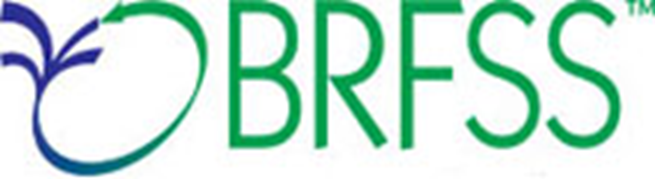 Attachment 8:State Adult Population Totals andBRFSS Sample Size 2019State_AbbrState NameFIPS_STATEPopulation CountBRFSS 2019 Sample sizeALAlabama13,820,2967,052AKAlaska2554,4362,977AZArizona45,645,6218,941ARArkansas52,328,1485,359CACalifornia630,845,14711,613COColorado84,528,0829,317CTConnecticut92,847,7119,163DEDelaware10774,3433,897DCDistrict11581,0282,624FLFlorida1217,473,57316,959GAGeorgia138,164,0187,354HIHawaii151,115,3237,684IDIdaho161,342,2265,474ILIllinois179,868,6655,512INIndiana185,168,8278,894IAIowa192,441,5239,803KSKansas202,211,75411,368KYKentucky213,482,1917,974LALouisiana223,568,2624,718MEMaine231,093,21311,373MDMaryland244,742,37417,419MAMassachusetts255,585,5827,731MIMichigan267,869,87010,518MNMinnesota274,361,80615,539MSMississippi282,286,7765,126MOMissouri294,776,0507,304MTMontana30843,7856,495NENebraska311,467,24715,869NVNevada322,409,7382,779NHNew Hampshire331,109,7555,856NJNew Jersey347,002,639N/ANMNew Mexico351,614,3545,975NYNew York3615,461,24614,232NCNorth Carolina378,231,9374,287NDNorth Dakota38586,3925,534OHOhio399,141,89113,536OKOklahoma403,006,9686,335OROregon413,374,6656,112PAPennsylvania4210,187,5346,606RIRhode Island44853,7856,110SCSouth Carolina454,053,2397,146SDSouth Dakota46673,7776,630TNTennessee475,337,6666,242TXTexas4821,784,85412,297UTUtah492,292,67111,792VTVermont50511,4746,457VAVirginia516,721,6769,952WAWashington536,002,64312,993WVWest Virginia541,432,0995,301WIWisconsin554,567,4174,951WYWyoming56441,9514,630GUGuam66107,0462,426PRPuerto Rico722,737,6366,032VIVirgin Islands7879,379